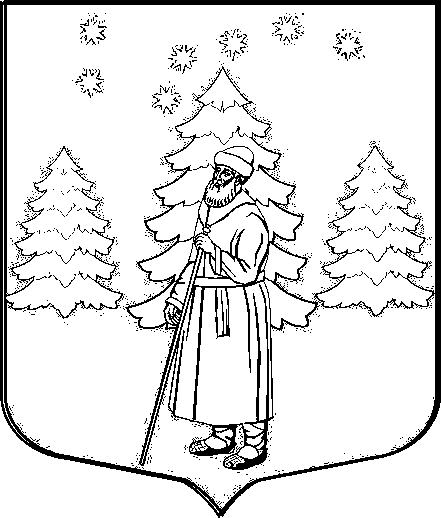 СОВЕТ   ДЕПУТАТОВ МУНИЦИПАЛЬНОГО   ОБРАЗОВАНИЯ  «СУСАНИНСКОЕ   СЕЛЬСКОЕ   ПОСЕЛЕНИЕ» ГАТЧИНСКОГО   МУНИЦИПАЛЬНОГО   РАЙОНА  ЛЕНИНГРАДСКОЙ   ОБЛАСТИР Е Ш Е Н И Е25.10.2018 г.                                                                                                            № 256Об утверждении Положения о порядке присвоения и сохранения классных чинов муниципальным служащим муниципального образования «Сусанинское сельское поселение»В соответствии с Федеральным законом от 06.10.2003 №131-ФЗ «Об общих принципах организации местного самоуправления в Российской Федерации», Областной закон Ленинградской области от 11.03.2008 №14-оз       «О правовом регулировании муниципальной службы в Ленинградской области», Уставом муниципального образования «Сусанинское сельское поселение», Совет депутатов муниципального образования «Сусанинское сельское поселение»Р Е Ш И Л:1.  Утвердить Положение о порядке присвоения и сохранения классных чинов муниципальным служащим муниципального образования «Сусанинское сельское поселение, согласно приложению 1.2.  Признать утратившими силу следующие Решения Совета депутатов муниципального образования «Сусанинское сельское поселение»:2.1. Решение Совета депутатов от 26.04.2006 г. № 59 «О порядке присвоения классных чинов муниципальным служащим Сусанинского сельского поселения Гатчинского муниципального района Ленинградской области»; 2.2. Решение Совета депутатов от 07.10.2009 № 297 «О порядке присвоения и сохранения классных чинов муниципальным служащим муниципального образования  Сусанинское сельское поселение Гатчинского муниципального района Ленинградской области» в редакции Решения Совета депутатов от 16.02.2017 г. № 158 «О внесении изменений и дополнений в Решение Совета депутатов МО «Сусанинское сельское поселение» от 07.10.2009 № 297 «О порядке присвоения и сохранения классных чинов муниципальным служащим муниципального образования «Сусанинское сельское поселение» Гатчинского муниципального района Ленинградской области».3.  Настоящее Решение вступает в силу со дня официального опубликования в сетевом издании «Гатчинская правда.ру» и на официальном сайте муниципального образования «Сусанинское сельское поселение».4. Контроль над исполнением данного Решения возложить на главу администрации Сусанинского  сельского   поселения.Глава муниципального образования«Сусанинское сельское поселение»			                                    Е.Ю. ВахринаПриложение 1 к Решению Совета депутатовмуниципального образования«Сусанинское сельское поселение»от 25.10.2018 № 256ПОЛОЖЕНИЕо порядке присвоения и сохранения классных чинов муниципальным служащим муниципального образования «Сусанинское сельское поселение»1. Настоящим Положением в соответствии со статьей 9.1 Федерального закона 
от 02 марта 2007 года N 25-ФЗ "О муниципальной службе в Российской Федерации" 
(с изменениями) и статьями 9-1 и 9-2 областного закона от 11 марта 2008 года N 14-оз "О правовом регулировании муниципальной службы в Ленинградской области" (с изменениями) определяется порядок присвоения и сохранения классных чинов муниципальным служащим муниципального образования  Сусанинское сельское поселение Гатчинского муниципального  района Ленинградской области (далее - муниципальные служащие).2. Статьей 9.1 областного закона от 11 марта 2008 года N14-оз "О правовом регулировании муниципальной службы в Ленинградской области" установлены следующие классные чины, соответствующие группам должностей муниципальной службы (далее - должности муниципальной службы):3. Старшинство классных чинов определяется последовательностью их перечисления в пункте 2 настоящего Положения.4. Классные чины присваиваются муниципальным служащим персонально, с соблюдением последовательности, в соответствии с замещаемой должностью муниципальной службы в пределах группы должностей муниципальной службы, а также с учетом профессионального уровня, продолжительности муниципальной службы в предыдущем классном чине и в замещаемой должности муниципальной службы.5. Классный чин может быть первым или очередным. Первый классный чин присваивается муниципальному служащему, не имеющему классного чина муниципального служащего муниципального образования в Ленинградской области и замещающему должность муниципальной службы, по которой производится присвоение классных чинов.6. Первыми классными чинами (в зависимости от группы должностей муниципальной службы, к которой относится должность муниципальной службы, замещаемая муниципальным служащим) являются:а) для младшей группы должностей муниципальной службы - муниципальный служащий муниципального образования в Ленинградской области 15 класса;б) для старшей группы должностей муниципальной службы - муниципальный служащий муниципального образования в Ленинградской области 12 класса;в) для ведущей группы должностей муниципальной службы - муниципальный служащий муниципального образования в Ленинградской области 9 класса;г) для главной группы должностей муниципальной службы - муниципальный служащий муниципального образования в Ленинградской области - 6 класса;д) для высшей группы должностей муниципальной службы - муниципальный служащий муниципального образования в Ленинградской области 3 класса.7. Первый классный чин присваивается муниципальному служащему после успешного завершения испытания, а если испытание не устанавливалось, то не ранее чем через три месяца после назначения муниципального служащего на должность муниципальной службы.8. Очередной классный чин присваивается муниципальному служащему по истечении срока, установленного для прохождения муниципальной службы в предыдущем классном чине, и при условии, что он замещает должность муниципальной службы, для которой предусмотрен классный чин, равный или более высокий, чем классный чин, присваиваемый муниципальному служащему.9. Для прохождения муниципальной службы при присвоении очередного классного чина устанавливаются следующие сроки:а) в классных чинах муниципального служащего муниципального образования в Ленинградской области 15, 14, 12 и 11 класса - не менее одного года;б) в классных чинах муниципального служащего муниципального образования в Ленинградской области 9, 8, 6 и 5 класса - не менее двух лет.10. Для прохождения муниципальной службы в классных чинах муниципального служащего муниципального образования в Ленинградской области 3 и 2 класса, как правило, устанавливается срок не менее одного года.11. Для прохождения муниципальной службы в классных чинах муниципального служащего муниципального образования в Ленинградской области 13, 10, 7, 4 и 1 класса сроки не устанавливаются.12. Срок муниципальной службы в присвоенном классном чине исчисляется со дня присвоения классного чина.13. При назначении муниципального служащего на более высокую должность муниципальной службы в пределах группы должностей ему может быть присвоен очередной классный чин, если истек срок, установленный пунктом 9 или 10 настоящего Положения для прохождения муниципальной службы в предыдущем классном чине, и при условии, что для этой должности муниципальной службы предусмотрен классный чин, равный или более высокий, чем классный чин, присваиваемый муниципальному служащему.При назначении муниципального служащего на должность муниципальной службы, которая относится к более высокой группе должностей муниципальной службы, чем замещаемая им ранее, указанному служащему может быть присвоен классный чин, являющийся в соответствии с пунктом 6 настоящего Положения первым для этой группы должностей муниципальной службы, если этот классный чин выше классного чина, который имеет муниципальный служащий. В указанном случае классный чин присваивается без соблюдения последовательности и без учета продолжительности муниципальной службы в предыдущем классном чине.Классный чин присваивается муниципальному служащему в соответствии с настоящим пунктом после успешного завершения испытания, а если испытание не устанавливалось, то не ранее чем через три месяца после его назначения на должность муниципальной службы.14. Муниципальным служащим, замещающим должности муниципальной службы на определенный срок исполнения обязанностей, за исключением муниципальных служащих, замещающих должности муниципальной службы категории "руководители", относящиеся к высшей группе должностей муниципальной службы, классные чины присваиваются по результатам квалификационного экзамена.Иным муниципальным служащим, в том числе замещающим на определенный срок полномочий должности категории "руководители", относящиеся к высшей группе должностей, классные чины присваиваются без проведения квалификационного экзамена.15.  Квалификационный экзамен проводится в соответствии с Положением о порядке сдачи квалификационного экзамена муниципальными служащими муниципального образования «Сусанинское сельское поселение» и оценки их знаний, навыков и умений (профессионального уровня), утвержденным Решением Совета депутатов муниципального образования «Сусанинское сельское поселение» № 255 от 25.10.2018 "О порядке сдачи квалификационного экзамена муниципальными служащими муниципального образования «Сусанинское сельское поселение» и оценки их знаний, навыков и умений (профессионального уровня)".16. Квалификационный экзамен при решении вопроса о присвоении муниципальным служащим  классных чинов проводится аттестационной комиссией, утвержденной Постановлением администрации муниципального образования Сусанинское сельское поселение Гатчинского муниципального  района Ленинградской области.17. Дата проведения квалификационного экзамена может быть перенесена в случае неявки экзаменуемого муниципального служащего на заседание комиссии по уважительной причине на ближайшее заседание комиссии, но не более чем на месяц после изменения обстоятельств, послуживших причиной неявки.18. В случае неудовлетворительной сдачи квалификационного экзамена муниципальным служащим, которому на момент сдачи квалификационного экзамена классный чин не был присвоен, муниципальный служащий замещает должность муниципальной службы без присвоения классного чина.19. Принятие решения о присвоении муниципальному служащему классного чина без проведения квалификационного экзамена осуществляется по представлению на присвоение классного чина согласно приложению к настоящему Положению.Порядок подготовки представления на присвоение классного чина без проведения квалификационного экзамена утверждается Постановлением администрации Сусанинского сельского поселения.20. Классные чины муниципального служащего муниципального образования в Ленинградской области 1, 2 или 3 класса присваиваются муниципальным служащим Главой муниципального образования.Решение о присвоении указанных в настоящем пункте классных чинов оформляется  распоряжением Главы муниципального образования.21. Классные чины муниципального служащего муниципального образования в Ленинградской области 4, 5, 6, 7, 8, 9, 10, 11, 12, 13, 14 и 15 класса устанавливаются нормативно-правовыми актами главы муниципального образования, главы администрации. Решение о присвоении указанных в настоящем пункте классных чинов оформляется распоряжением.22. Запись о присвоении классного чина вносится в личное дело и трудовую книжку муниципального служащего.23. В качестве меры поощрения за особые отличия на муниципальной службе классный чин муниципальному служащему может быть присвоен:а) до истечения срока, установленного пунктом 9 или 10 настоящего Положения для прохождения муниципальной службы в соответствующем классном чине, но не ранее чем через шесть месяцев пребывания в замещаемой должности муниципальной службы, - не выше классного чина, соответствующего этой должности муниципальной службы;б) по истечении указанного срока - на одну ступень выше классного чина, соответствующего замещаемой должности муниципальной службы в пределах группы, к которой относится замещаемая должность.24. Классный чин не присваивается муниципальным служащим, имеющим дисциплинарные взыскания, взыскания за коррупционные правонарушения, а также муниципальным служащим, в отношении которых не истекли сроки при применении указанных взысканий в порядке, установленном статьей 193 Трудового кодекса Российской Федерации и статьей 27.1 Федерального закона от 2 марта 2007 года N 25-ФЗ "О муниципальной службе в Российской Федерации", или возбуждено уголовное дело.25. В соответствии с частью 9 статьи 9-2. областного закона от 11 марта 2008 года N14-оз "О правовом регулировании муниципальной службы в Ленинградской области" присвоенный классный чин сохраняется за муниципальным служащим при переводе муниципального служащего на иные должности муниципальной службы в органах местного самоуправления, аппаратах избирательных комиссий муниципального образования, при освобождении от замещаемой должности муниципальной службы и (или) увольнении с муниципальной службы (в том числе в связи с выходом на пенсию), а также при поступлении вновь на муниципальную службу или переводе на муниципальную службу в любое муниципальное образование Ленинградской области.26. Гражданин Российской Федерации может быть лишен классного чина судом при осуждении за совершение тяжкого или особо тяжкого преступления.27. Индивидуальные споры по вопросам, связанным с присвоением классных чинов, рассматриваются в соответствии с законодательством Российской Федерации.Классные чиныГруппы должностей  
муниципальной службыМуниципальный служащий муниципального образования  в Ленинградской области 15 класса                     Младшая группаМуниципальный служащий муниципального образования  в Ленинградской области 14 класса                     Младшая группаМуниципальный служащий муниципального образования  в Ленинградской области 13 класса                     Младшая группаМуниципальный служащий муниципального образования  в Ленинградской области 12 класса                     Старшая группаМуниципальный служащий муниципального образования  в Ленинградской области 11 класса                     Старшая группаМуниципальный служащий муниципального образования  в Ленинградской области 10 класса                     Старшая группаМуниципальный служащий муниципального образования  в Ленинградской области 9 класса                      Ведущая группаМуниципальный служащий муниципального образования  в Ленинградской области 8 класса                      Ведущая группаМуниципальный служащий муниципального образования  в Ленинградской области 7 класса                      Ведущая группаМуниципальный служащий муниципального образования  в Ленинградской области 6 класса                      Главная группаМуниципальный служащий муниципального образования  в Ленинградской области 5 класса                      Главная группаМуниципальный служащий муниципального образования  в Ленинградской области 4 класса                      Главная группаМуниципальный служащий муниципального образования  в Ленинградской области 3 класса                      Высшая группаМуниципальный служащий муниципального образования  в Ленинградской области 2 класса                      Высшая группаМуниципальный служащий муниципального образования  в Ленинградской области 1 класса                      Высшая группа«СОГЛАСОВАНО»	___________________________________	(наименование должности руководителя	___________________________________	органа местного самоуправления)	___________________________________	(подпись)	(расшифровка подписи)	«____»  ___________ 20__г.Представлениена присвоение классного чина__________________________(первого, очередного)1. Фамилия, имя, отчество	______________________________________________________2. Замещаемая должность и дата назначения (месяц, год), дата окончания испытания, наименование органа местного самоуправления и/или его структурного подразделения_________________________________________________________________________________3. Наименование группы должностей муниципальной службы, к которой относится замещаемая должность	4. Имеющийся классный чин (год и дата присвоения)	5. Предлагаемый классный чин	6. Общий стаж муниципальной службы	_______лет, в том числе по последней должности муниципальной службы	7. Образование ________________________________________________________________		               (какую организацию, осуществляющую образовательную деятельность, окончил,_________________________________________________________________________________дата окончания, специальность и направление подготовки с указанием квалификации)8. Последняя дата получения дополнительного профессионального образования                                      _________________________________________________________________________________	(наименование организации, осуществляющей образовательную деятельность, дата, тема, объем часов)9. Дисциплинарные взыскания, взыскания за коррупционные правонарушения _____________10. Обстоятельства, препятствующие присвоению классного чина, предусмотренные пунктом 25 Положения о порядке присвоения и сохранения классных чинов муниципальным служащим муниципального образования Ленинградской области, отсутствуют*.
11. Краткая характеристика на представляемого** _______________________________________________________________________________________________________________________12. Ходатайствую о присвоении классного чина	 _______________________________________                                                                                               (наименование классного чина)Наименование должности непосредственного руководителя, представляемого к присвоению классного чина муниципального служащего                             (подпись)		                                          (расшифровка подписи)_________________* Пункты 1-10 заполняются кадровой службой органа местного самоуправления или лицом, ответственным за ведение кадровой работы.** При представлении к присвоению классного чина в качестве меры поощрения в соответствии с пунктом 23 Положения о порядке присвоения и сохранения классных чинов муниципальным служащим муниципального образования Ленинградской области указываются особые отличия муниципального служащего в муниципальной службе в Ленинградской области.